Publicado en Veracruz el 09/12/2021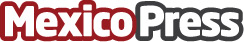 Certificado Verde otorgado a Memorial empresa de David Alejandro Osorio Aguirre y sociosDistintas empresas de Veracruz han sido reconocidas por el Gobierno debido a su grato compromiso con el medio ambiente a través de la entrega del reconocido Certificado Verde. Empresas de diversos sectores, fueron reconocidas la anterior semana, porque además de poder desarrollar sus tareas debidamente y en cumplimiento de la normativa, demostraron reducir o mitigar los efectos negativos de sus tareas contra el medio ambienteDatos de contacto:Franciso Perez679059482Nota de prensa publicada en: https://www.mexicopress.com.mx/certificado-verde-otorgado-a-memorial-empresa Categorías: Nacional Ecología Emprendedores Recursos humanos http://www.mexicopress.com.mx